Dear Sir/Madam,1	TSAG intends to apply the Traditional Approval Procedure as described in Section 9 of WTSA Resolution 1 (Rev. Geneva, 2022) for the approval of the above-mentioned draft Recommendations at its next meeting in Geneva, 29 July - 2 August 2024. The agenda and all relevant information concerning the TSAG meeting will be available in Collective letter 4.2	The titles, summaries and locations of the draft ITU-T Recommendations proposed for approval can be found in Annex 1.NOTE 1 - No ITU-T A.5 justification document has been prepared for any of these determined draft texts.NOTE 2 – As of the date of this Circular, no IPR statement had been received by TSB regarding any of these draft texts. For up-to-date information, members are invited to consult the IPR database at https://itu.int/ipr/.3	This Circular initiates the formal consultation with ITU Member States on whether these texts may be considered for approval at the upcoming meeting, in accordance with clause 9.4 of Resolution 1. Member States are kindly requested to complete and return the form in Annex 2 by 2359 hours UTC on 17 July 2024.4	If 70% or more of the replies from Member States support consideration for approval, one Plenary session will be devoted to applying the approval procedure. Member States that do not assign authority to proceed should inform the Director of TSB of the reasons for this opinion and indicate the possible changes that would enable the work to progress.Yours faithfully,Seizo Onoe
Director of the Telecommunication
Standardization Bureau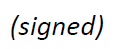 Annexes: 2Annex 1Summary and location of Determined draft revised and new ITU-T RecommendationsDraft revised Recommendation ITU-T A.7 [TSAG-R5]Focus groups: Establishment and working proceduresSummaryRecommendation ITU-T A.7 describes working methods and procedures of a focus group such as its establishment, terms of reference, leadership, participation, financing, support and deliverables.The creation of focus group working guidelines, including continued coordination with their parent group, could facilitate the swift development of deliverables by the relevant study groups.ITU-T focus groups are a flexible tool for progressing new work. Such flexibility may allow for groups developing a wide range of deliverables. Since there have been many instances in which the membership of a focus group does not have experience in the development of technical specifications, it has been common that focus group deliverables, although useful, needed to be reworked by the relevant study groups.Appendix I provides guidance to study groups and focus groups when implementing ITU-T A.7 focus groups that aim at producing specifications that can be efficiently streamlined from focus group deliverables to ITU-T Recommendations or informative texts.Draft new Recommendation ITU-T A.18 (ex A.JCA) [TSAG-R6]Joint coordination activities: Establishment and working proceduresSummaryA Joint Coordination Activity (JCA) is formed to coordinate activities on topics of relevance across ITU-T study groups. They report their progress either to TSAG or to a particular study group. JCAs do not write Recommendations. Their working methods are documented in this Recommendation.Draft new Recommendation ITU-T A.24 [TSAG-R7]Collaboration and exchange of information with other organizationsSummaryThis Recommendation addresses different processes for collaboration and exchange of information between ITU-T and qualified organizations, including a generic process for developing an ITU-T document (Recommendation, Supplement, etc.) in collaboration with other organizations, with the aim of producing documents that are identical (or technically-aligned).Annex 2
Subject: Member State response to TSB Circular 203:
Consultation on Determined draft revised and new ITU-T RecommendationsDear Sir/Madam,With respect to the Member State consultation on the Determined draft text(s) listed in TSB Circular 203, I would like to advise you of the opinion of this Administration, which is set out in the table below.Yours faithfully,[Name][Official role/title]Administration of [Member State]___________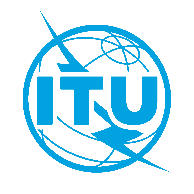 International telecommunication unionTelecommunication Standardization BureauInternational telecommunication unionTelecommunication Standardization BureauGeneva, 8 April 2024Geneva, 8 April 2024Ref:TSB Circular 203TSAG/HOTo:-	Administrations of Member States of the UnionCopy to:-	ITU-T Sector Members;-	ITU Academia-	The Chair and Vice-Chairs of ITU-T TSAG;-	The Director of the Telecommunication Development Bureau;-	The Director of the Radiocommunication BureauTo:-	Administrations of Member States of the UnionCopy to:-	ITU-T Sector Members;-	ITU Academia-	The Chair and Vice-Chairs of ITU-T TSAG;-	The Director of the Telecommunication Development Bureau;-	The Director of the Radiocommunication BureauTel:+41 22 730 5866To:-	Administrations of Member States of the UnionCopy to:-	ITU-T Sector Members;-	ITU Academia-	The Chair and Vice-Chairs of ITU-T TSAG;-	The Director of the Telecommunication Development Bureau;-	The Director of the Radiocommunication BureauTo:-	Administrations of Member States of the UnionCopy to:-	ITU-T Sector Members;-	ITU Academia-	The Chair and Vice-Chairs of ITU-T TSAG;-	The Director of the Telecommunication Development Bureau;-	The Director of the Radiocommunication BureauFax:E-mail:+41 22 730 5853tsbtsag@itu.intTo:-	Administrations of Member States of the UnionCopy to:-	ITU-T Sector Members;-	ITU Academia-	The Chair and Vice-Chairs of ITU-T TSAG;-	The Director of the Telecommunication Development Bureau;-	The Director of the Radiocommunication BureauTo:-	Administrations of Member States of the UnionCopy to:-	ITU-T Sector Members;-	ITU Academia-	The Chair and Vice-Chairs of ITU-T TSAG;-	The Director of the Telecommunication Development Bureau;-	The Director of the Radiocommunication BureauSubject:Member State consultation on Determined draft revised Recommendation ITU-T A.7, new Recommendations ITU-T A.18 (ex A.JCA) and A.24 for approval at the ITU-T TSAG meeting (Geneva, 29 July - 2 August 2024)Member State consultation on Determined draft revised Recommendation ITU-T A.7, new Recommendations ITU-T A.18 (ex A.JCA) and A.24 for approval at the ITU-T TSAG meeting (Geneva, 29 July - 2 August 2024)Member State consultation on Determined draft revised Recommendation ITU-T A.7, new Recommendations ITU-T A.18 (ex A.JCA) and A.24 for approval at the ITU-T TSAG meeting (Geneva, 29 July - 2 August 2024)To:Director of the 
Telecommunication Standardization Bureau,International Telecommunication UnionPlace des NationsCH 1211 Geneva 20, SwitzerlandFrom:[Name][Official role/title][Address]Fax:E-mail:+41-22-730-5853tsbdir@itu.int Fax:E-mail:Date:[Place,] [Date]Select one of the two boxesDraft revised Recommendation ITU-T A.7	assigns authority to TSAG to consider this text for approval (in which case, select one of the two options ⃝):⃝	No comments or suggested changes⃝	Comments and suggested changes are attachedDraft revised Recommendation ITU-T A.7	does not assign authority to TSAG to consider this text for approval (reasons for this opinion and an outline of possible changes that would enable the work to progress are attached)Draft new Recommendation ITU-T A.18 (ex A.JCA)	assigns authority to TSAG to consider this text for approval (in which case, select one of the two options ⃝):⃝	No comments or suggested changes⃝	Comments and suggested changes are attachedDraft new Recommendation ITU-T A.18 (ex A.JCA)	does not assign authority to TSAG to consider this text for approval (reasons for this opinion and an outline of possible changes that would enable the work to progress are attached)Draft new Recommendation ITU-T A.24	assigns authority to TSAG to consider this text for approval (in which case, select one of the two options ⃝):⃝	No comments or suggested changes⃝	Comments and suggested changes are attachedDraft new Recommendation ITU-T A.24	does not assign authority to TSAG to consider this text for approval (reasons for this opinion and an outline of possible changes that would enable the work to progress are attached)